COMUNICATO STAMPAWürth Elektronik presenta il modulo LTE-M e NB-IoT Adrastea-I Modulo radio mobile per applicazioni IoTWaldenburg (Germania), 17 maggio 2022 – Con Adrastea-I, Würth Elektronik presenta un potente modulo LTE-M e NB-IoT multibanda con consumo di energia estremamente ridotto. Il modulo radio, di soli 13,4 × 14,6 × 1,85 mm, è dotato di GNSS integrato, microcontrollore ARM Cortex M4 integrato e memoria flash da 1 MB per lo sviluppo di applicazioni utente. Il modulo è basato sulla serie di chip dalle elevate performance Sony Altair ALT1250. Utilizzando la connettività IoT (scheda SIM) di Deutsche Telekom, il modulo Adrastea-I certificato da Deutsche Telekom permette una rapida integrazione nei prodotti finali senza necessità di ulteriore marchio di controllo, certificazioni specifiche del settore (GCF) e autorizzazioni da parte degli operatori. Il modulo Adrastea-I è perfettamente indicato per applicazioni IoT industriali, agricoltura intelligente, logistica intelligente e smart metering.Il modulo Adrastea-I supporta più bande e può essere utilizzato mediante le due diverse tecnologie di comunicazione radio LTE-M e NB-IoT, che garantiscono una copertura multiregionale internazionale. Ad esempio si può impostare il modulo Adrastea-I in modo tale che, dove non è presente copertura LTE-M, sia possibile utilizzare al suo posto la tecnologia NB-IoT. Il modulo è conforme allo standard 3GPP Release 13 e può essere aggiornato alla Release 14. Adrastea-I è ottimizzato per un consumo di energia estremamente ridotto, presenta dimensioni compatte e una copertura avanzata. Grazie alle sue dimensioni ridotte, è perfettamente adatto per applicazioni con limitazioni dimensionali come i dispositivi indossabili.Adrastea-I è dotato di GNSS integrato e supporta i sistemi satellitari GPS e GLONASS. Grazie al GNSS integrato, è indicato per applicazioni di gestione degli asset che necessitano raramente di aggiornamenti della posizione.Microcontrollore integrato per applicazioniIl microcontrollore ARM Context M4 integrato nel modulo Adrastea-I, la memoria flash da 1 MB e i 256 KB di RAM sono a disposizione esclusivamente per lo sviluppo di applicazioni client. Per accelerare l'innovazione e lo sviluppo di prodotti sul microcontrollore ARM Cortex M4 integrato, Sony Altair offre un Software Development Kit (SDK), dei codici di esempio, documentazione e vari tools. Vantaggi del modulo certificato da Deutsche TelekomDeutsche Telekom ha certificato il modulo Adrastea-I per diverse reti europee LTE-M e NB-IoT. Würth Elektronik eiSos ha in atto una partnership consolidata con Deutsche Telekom IoT for Connectivity (scheda SIM IoT). La certificazione attesta che i prodotti finali che utilizzano il modulo Adrastea-I funzionano perfettamente nelle diverse reti di Deutsche Telekom."Con l'introduzione del modulo radio Adrastea-I e delle schede SIM IoT di Deutsche Telekom, siamo lieti di poter offrire una soluzione radio mobile completa. Il microcontrollore integrato, pensato esclusivamente per lo sviluppo di applicazioni client, consente agli ingegneri di sviluppare prodotti e servizi straordinari con le tecnologie radio LTE-M e NB-IoT. Il modulo Adrastea-I preventivamente certificato da Deutsche Telekom permette una rapida integrazione nei prodotti finali, che ne riduce i costi di sviluppo e il tempo di lancio sul mercato. Nonostante la carenza di componenti a livello mondiale, il modulo Adrastea-I e il corrispondente Evaluation Kit sono disponibili a magazzino", afferma Ravindra Singh, Product Manager presso Würth Elektronik eiSos."Siamo lieti di aver certificato il modulo Adrastea-I di Würth Elektronik eiSos per le nostre varie reti NB-IoT e LTE-M. Con la conclusione dei nostri processi di certificazione assicuriamo una connettività di prima classe e prestazioni straordinarie ai nostri clienti", ha affermato Uday Patil, Head of IoT Devices, T-Systems International GmbH. "Adrastea-I completa la nostra offerta, una tra le maggiori al mondo, di moduli radio IoT certificati dall'operatore."Immagini disponibiliLe seguenti immagini possono essere scaricate da internet e stampate: https://kk.htcm.de/press-releases/wuerth/Informazioni sul gruppo Würth Elektronik eiSos Il gruppo Würth Elektronik eiSos è produttore di componenti elettronici ed elettromeccanici per il settore dell'elettronica e lo sviluppo delle tecnologie per soluzioni elettroniche orientate al futuro. Würth Elektronik eiSos è uno dei maggiori produttori europei di componenti passivi, attivo in 50 Paesi, con stabilimenti in Europa, Asia e America settentrionale che riforniscono una clientela sempre crescente a livello mondiale.La gamma di prodotti comprende componenti per la compatibilità elettromagnetica (CEM), induttori, trasformatori, componenti HF, varistori, condensatori, resistenze, quarzi, oscillatori, moduli d'alimentazione, bobine per il trasferimento wireless di potenza, LED, sensori, connettori, elementi per gli alimentatori di potenza, tasti e interruttori, tecnologia per la connessione, portafusibili e soluzioni per la trasmissione wireless dei dati.La disponibilità a magazzino di tutti i componenti del catalogo senza limite minimo d'ordine, i campioni gratuiti e l'elevato supporto dei nostri dipendenti specializzati e addetti alle vendite, così come la vasta scelta di strumenti per la selezione dei componenti, caratterizzano l'orientamento all'assistenza dell'impresa, unico nel suo genere. Würth Elektronik fa parte del gruppo Würth, leader mondiale nelle tecniche di montaggio e di fissaggio. L'azienda offre impiego a 8000 dipendenti e nel 2021 ha registrato un fatturato di 1,09 miliardi di Euro.Würth Elektronik: more than you expect!Per ulteriori informazioni consultare il sito www.we-online.com


Foto di: Würth Elektronik 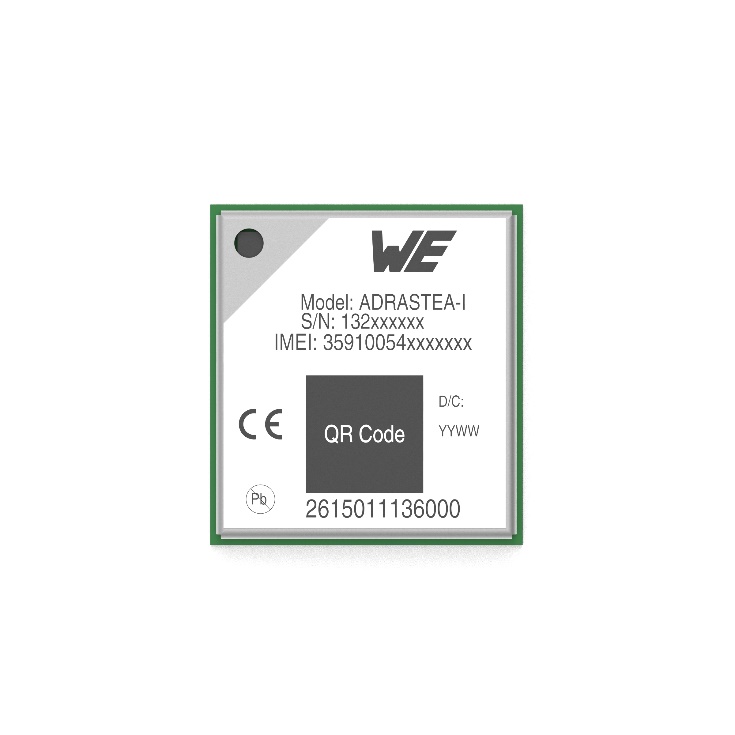 Modulo LTE-M e NB-IoT Adrastea-I 
Per ulteriori informazioni:Würth Elektronik eiSos GmbH & Co. KG
Sarah Hurst
Max-Eyth-Strasse 1
74638 Waldenburg
GermaniaTelefono: +49 7942 945-5186
E-Mail: sarah.hurst@we-online.dewww.we-online.comContatto per la stampa:HighTech communications GmbH
Brigitte Basilio
Brunhamstrasse 21
81249 München
GermaniaTelefono: +49 89 500778-20
Fax: +49 89 500778-77 
E-Mail: b.basilio@htcm.dewww.htcm.de 